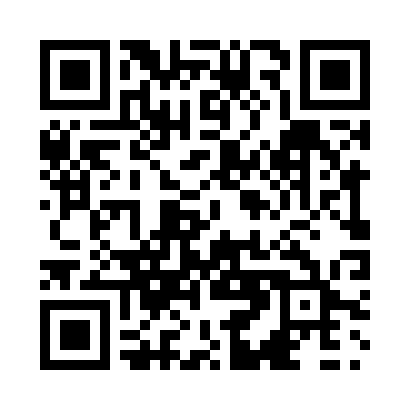 Prayer times for Wooler, Ontario, CanadaMon 1 Jul 2024 - Wed 31 Jul 2024High Latitude Method: Angle Based RulePrayer Calculation Method: Islamic Society of North AmericaAsar Calculation Method: HanafiPrayer times provided by https://www.salahtimes.comDateDayFajrSunriseDhuhrAsrMaghribIsha1Mon3:405:321:156:358:5810:492Tue3:415:321:156:358:5810:493Wed3:425:331:156:358:5710:484Thu3:435:331:156:358:5710:475Fri3:445:341:166:358:5710:476Sat3:455:351:166:358:5610:467Sun3:465:351:166:358:5610:458Mon3:475:361:166:348:5610:449Tue3:485:371:166:348:5510:4310Wed3:505:381:166:348:5510:4211Thu3:515:391:166:348:5410:4112Fri3:525:391:176:348:5310:4013Sat3:535:401:176:338:5310:3914Sun3:555:411:176:338:5210:3815Mon3:565:421:176:338:5110:3716Tue3:585:431:176:328:5110:3617Wed3:595:441:176:328:5010:3418Thu4:005:451:176:318:4910:3319Fri4:025:461:176:318:4810:3220Sat4:035:471:176:318:4710:3021Sun4:055:481:176:308:4610:2922Mon4:065:491:176:308:4510:2723Tue4:085:501:176:298:4510:2624Wed4:095:511:176:288:4410:2425Thu4:115:521:176:288:4210:2326Fri4:135:531:176:278:4110:2127Sat4:145:541:176:278:4010:2028Sun4:165:551:176:268:3910:1829Mon4:175:561:176:258:3810:1630Tue4:195:571:176:258:3710:1531Wed4:215:581:176:248:3610:13